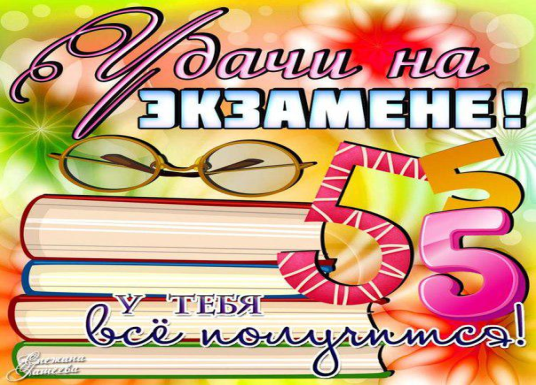 Советы психолога выпускнику, сдающемуэкзаменыКак настроить себя на успех, быть более собранным и внимательным в деньсдачи экзамена.Ты не можешь изменить реальность, но можешь изменить свое отношение к ней.Экзамен – это важный этап в твоей жизни, но не последний!Обсуди с родителями, что будет после экзамена. Пойми, катастрофы не произойдет, каков бы ни был результат испытаний.В процессе непосредственной подготовки к экзамену задействуй разные виды памяти: зрительную (чтение), слуховую (чтение вслух или запись на аудио), моторную (переписывание материала).Проиграй несколько раз ситуацию экзамена дома (с часами и бланками для ответов).Главное перед экзаменом – выспаться!Не стоит принимать перед экзаменом сильнодействующие успокоительные средства.Будь уверен в себе: ты знаешь все, что знаешь. (Кстати, чем больше ты знаешь, тем больше волнуешься – это доказано психологами!).Если у тебя есть маленький талисманчик, возьми его с собой. Он тебе поможет.Во время экзамена не воспринимай возникшее волнение как катастрофу.Просто пережди первую растерянность.Прочитай все задания и реши, в какой последовательности ты будешь их выполнять. Помни: лучший способ снять стресс – юмор.Мобилизуй свое внимание, сконцентрируйся на успешном выполнении всех заданий - это поможет справиться с ситуацией. Постарайся сразу сосредоточиться после того, как ты получил текст заданий.Не отвлекайся на посторонние раздражители (шорохи, звуки, разговоры).Перечитывай каждый вопрос дважды, убеждаясь, что ты правильно понял то, что от тебя требуется. Если тебе не сразу удается сосредоточить внимание, ты отвлекаешься и испытываешь тревожность по поводу ситуации. Успокойся, присмотрись - тебя окружают такие же сверстники и учителя, которые так же, как и ты, заинтересованы в успехе.Сначала пробегись глазами по всем заданиям и начинай с более легких, а сложное оставь на потом. Это поможет тебе быстро включиться в работу и приобрести уверенность в своих возможностях на все время работы. Не спеши сразу вписывать правильный ответ, еще раз перечитай задание до конца, убеждая, тем самым, себя в верном выборе. Это поможет избежать досадной ошибки.При выполнении следующего задания старайся отвлечься от предыдущих и сосредоточиться только на новом задании, даже если в прошлых заданиях ты, как тебе кажется, испытал неудачу.Обязательно рассчитай приблизительное время на выполнение каждого задания, оставив достаточно времени на проверку всех заданий.Если ты испытываешь серьезные затруднения по поводу решения тех или иных заданий, примени все свои ресурсы, связанные с предыдущим опытом освоения предмета и помни, что тестовые задания рассчитаны на максимальный уровень трудности. Поэтому постарайся набрать максимальное количество баллов по всем легким заданиям, и количество решенных тобой заданий вполне может оказаться достаточным для хорошей оценки.Желаем успехов! У тебя всё получится!